　年　　　月　　　日毎日補習プログラム　申込書毎日補習プログラムを申込みます。　　　　　　↑太枠内をご記入下さい◆　新講座キャンペーン月額費用　980円→0円（最大4ヶ月）【注意事項】・毎日補習プログラムは4月6日より平日18:30～19:50の時間帯に開講します。・通常授業と重なっていない曜日で参加を希望される曜日に丸をつけて下さい。・「保護者名」欄に署名・捺印をお願い致します。・欠席等の連絡は保護者の方からのメールにてお願いしております。・欠席につきましては振替対応致しかねます。予めご了承下さい。・季節講習中の「毎日補習プログラム」は行っておりません。・キャンペーン中にお申込みの方は無料期間中である4月から7月分までは無料となります。受講解除のお申出がない場合、9月より上記料金が発生します。◆個人情報の取り扱いについて当社は、保有個人データは適切に管理し、あらかじめ本人の同意を得ることなく第三者に提供することはありません。田進ゼミ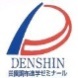 久が原校TEL　03-5748-2927生徒名必須学校名必須学校名必須保護者名必須㊞電話番号必須電話番号必須自宅住所必須〒〒〒〒メールアドレス(保護者)＠docomo.ne.jp  ezweb.ne.jpsoftbank.ne.jp その他（　　　　　　　　　　　   　　）参加を希望する曜日に丸をつけて下さい。　必須月　・　火　・　水　・　木　・　金※何回参加しても料金は変わりません。参加を希望する曜日に丸をつけて下さい。　必須月　・　火　・　水　・　木　・　金※何回参加しても料金は変わりません。参加を希望する曜日に丸をつけて下さい。　必須月　・　火　・　水　・　木　・　金※何回参加しても料金は変わりません。参加を希望する曜日に丸をつけて下さい。　必須月　・　火　・　水　・　木　・　金※何回参加しても料金は変わりません。参加を希望する曜日に丸をつけて下さい。　必須月　・　火　・　水　・　木　・　金※何回参加しても料金は変わりません。